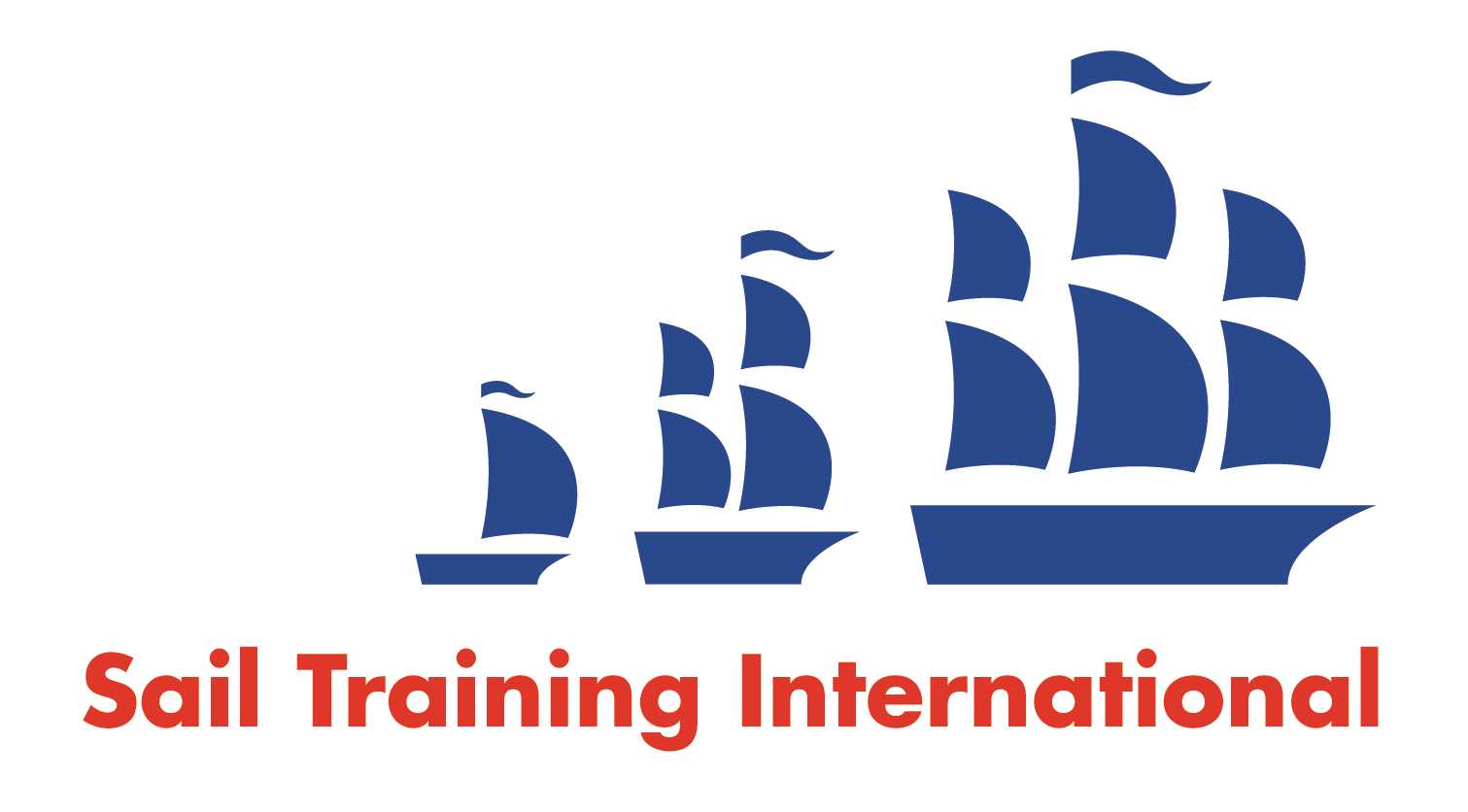 Sail Training International Paid/Volunteer Positions Submission FormEditorial PolicyThis listing facility is free of charge but will only be accepted from sail training organisations and vessel operators that are members of their national sail training organisation or the Sail Training International Class A Tall Ships Forum. STI reserves the right not to publish a listing for any reason whatsoever.After completing the form, email to STI (office@sailtraininginternational.org) with copy to your National Sail Training Organisation for editorial review and approval prior to publishing on site. Date of Posting2nd October 20192nd October 20192nd October 20192nd October 2019Name of VesselTS Blue ClipperTS Blue ClipperTS Blue ClipperTS Blue ClipperOrganisation RecruitingMaybe SailingMaybe SailingMaybe SailingMaybe SailingName of PositionEngineer Engineer Engineer Engineer Location of PositionOn board TS Blue ClipperOn board TS Blue ClipperOn board TS Blue ClipperOn board TS Blue ClipperPosition isFull Time xRotationalXRemunerationPaid£Contact us to discuss pay rate£Contact us to discuss pay rate£Contact us to discuss pay rateDescription of Position Maybe Sailing are looking to recruit an engineer on board TS Blue Clipper.  This is for two fixed term contracts with the possibility of additional work thereafter.STCW safety certificates, ENG1 or equivalent, minimum MEOL or higher required. Electrical skills would be a plus.Contract 1.  1st December – 14th January.Contract 2.  25th March – 20th May. The above contracts will include an Atlantic CrossingMaybe Sailing are looking to recruit an engineer on board TS Blue Clipper.  This is for two fixed term contracts with the possibility of additional work thereafter.STCW safety certificates, ENG1 or equivalent, minimum MEOL or higher required. Electrical skills would be a plus.Contract 1.  1st December – 14th January.Contract 2.  25th March – 20th May. The above contracts will include an Atlantic CrossingMaybe Sailing are looking to recruit an engineer on board TS Blue Clipper.  This is for two fixed term contracts with the possibility of additional work thereafter.STCW safety certificates, ENG1 or equivalent, minimum MEOL or higher required. Electrical skills would be a plus.Contract 1.  1st December – 14th January.Contract 2.  25th March – 20th May. The above contracts will include an Atlantic CrossingMaybe Sailing are looking to recruit an engineer on board TS Blue Clipper.  This is for two fixed term contracts with the possibility of additional work thereafter.STCW safety certificates, ENG1 or equivalent, minimum MEOL or higher required. Electrical skills would be a plus.Contract 1.  1st December – 14th January.Contract 2.  25th March – 20th May. The above contracts will include an Atlantic CrossingPerson to ContactFrankie HartwellFrankie HartwellFrankie HartwellFrankie HartwellOrganisation’s website:www.maybe-sailing.comwww.maybe-sailing.comwww.maybe-sailing.comwww.maybe-sailing.comEmailinfo@maybe-sailing.cominfo@maybe-sailing.cominfo@maybe-sailing.cominfo@maybe-sailing.comTelephone+44 1133919809+44 1133919809+44 1133919809+44 1133919809Closing Date for applicationsWhen filledWhen filledWhen filledWhen filled